Publicado en  el 13/12/2016 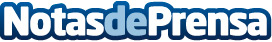 El aeropuerto cántabro 'Seve Ballesteros' muestra cifras positivas gracias a su conexión con la capital alemana Las medidas adoptadas por el Gobierno de Cantabria para abrir nuevas rutas y trayectos ha permitido aumentar el número de pasajeros generando un incremento en los datos de tráfico aéreo Datos de contacto:Nota de prensa publicada en: https://www.notasdeprensa.es/el-aeropuerto-cantabro-seve-ballesteros_1 Categorias: Viaje Cantabria Turismo http://www.notasdeprensa.es